O Instytucie Nauk Społeczno-Ekonomicznych Sp. z o.o.- Sp.k.– tekst łatwy do czytania i rozumienia (ETR) 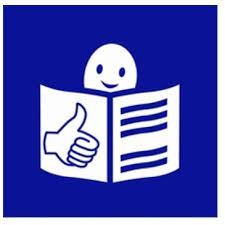 Instytut Nauk Społeczno-Ekonomicznych Sp. z o.o.-Sp.k. to firma szkoleniowa. Jest miejscem, gdzie osoby dorosłe, pracownicy, młodzież, dzieci mogą nabyć nowe umiejętności. Szkolenia odbywają się w województwie łódzkim. Jeśli chcesz się z nami skontaktować możesz:zadzwonić sam bądź przy pomocy innej osoby pod numer telefonu: 
42 633 17 19wysłać e-mail na adres: info@inse.plprzyjść do naszej siedziby: ul. Bażancia 11, 95-050 Konstantynów Łódzki Wejście do budynku naszej firmy znajduje się od ulicy Bażanciej. Jest dostosowane do potrzeb osób z niepełnosprawnościami, starszych i rodziców z dziećmi.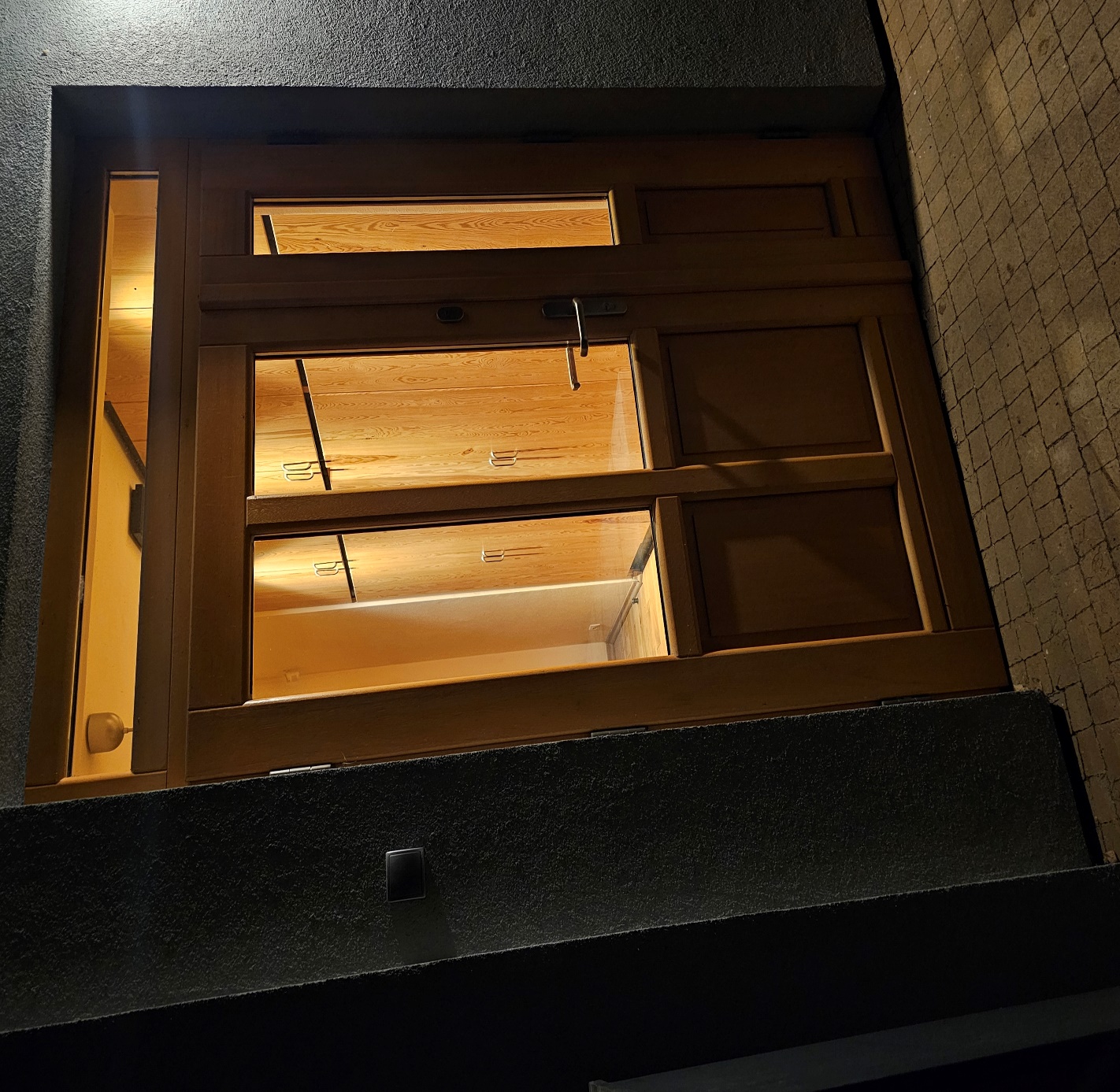 Nasza firma jest dostępna dla osób ze szczególnymi potrzebami. W budynku na parterze znajduje się toaleta dla osób z niepełnosprawnościami. 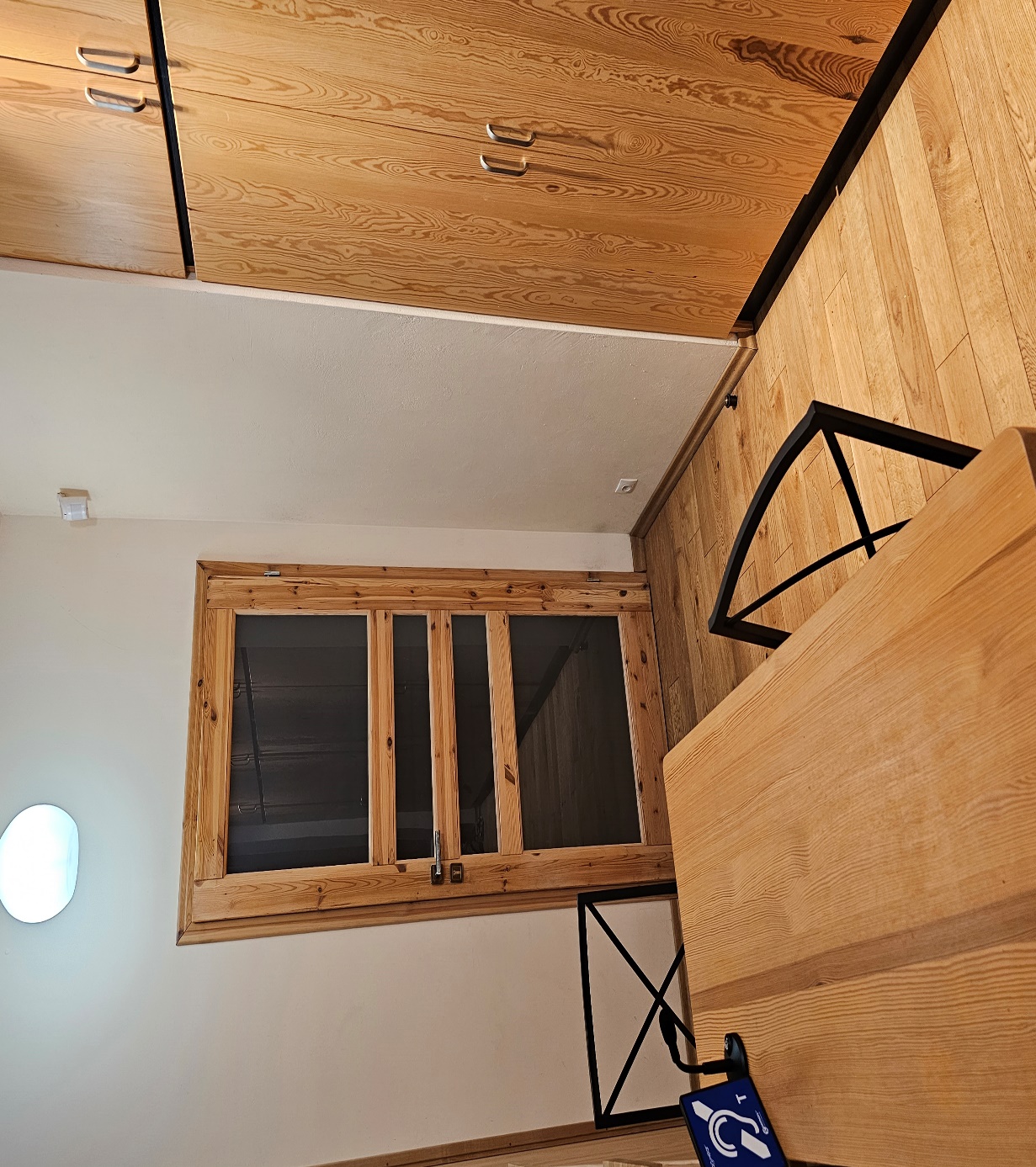 